Dear PCS Family,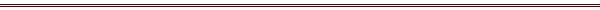 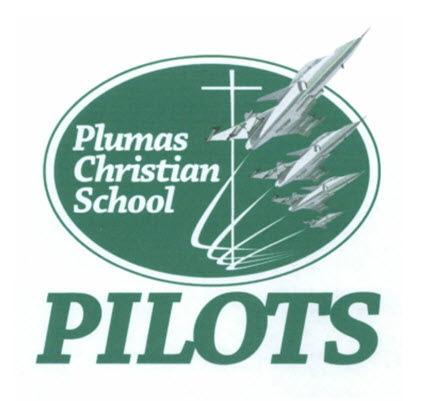 Please complete the following Financial Commitment form and return to confirm your child/children’s enrollment.Child/Children:					Grade:			Tuition:_________________________                    _______		_____________________________________                    _______		_____________________________________                    _______		____________I understand that the 20___ - ___ school year tuition for my child/children is $______________._____ I choose to pay in full by __________________._____ I choose to make monthly payments of $___________. I will make my first monthly payment by September 1st. I understand that monthly payments are due the first week of each month and are considered late after the 15th._____ Alternate arrangement approved by School Board ________________________________________________________________________________I understand my child/children’s fees of $__________ are due August 1st.*Added $35 school supply feeSigned__________________________________	Date_______________Print Name_______________________________  Thank you for your cooperation. We look forward to partnering in education with you in the coming school year.Kindergarten1st-2nd Grade3rd-7th GradeBook Fee:  $135Book Fee:  $190*Book Fee: $155Art Fee:  $25Art Fee:  $25Art Fee: $25